Teme pentru proiecte de diplomă și disertațieCadru didactic: Maria Magdalena SANTAContact: Maria.Santa@aut.utcluj.ro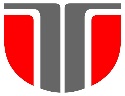 Universitatea Tehnică din Cluj-NapocaFacultatea de Automatică și CalculatoareDomeniul: Ingineria SistemelorProgramul de studiu: Automatică și Informatică Aplicatăanul universitar: 2017-2018Nr. crt.Titlul temeiScurta descriereCerințe /Cunoștințe necesareNivel (licenta/ master)1Analiza comparativǎ ale peformanțelor unei intersecții controlate prin sens giratoriu cu una controlatǎ neacordat sau acordat.Se consideră doua tipuri de intersecţii care trebuie controlate (în buclă închisă) încât să se evite congestionarea lor. Se va folosi UVTCS = controlul  traficul urban al vehiculelorSpecificarea, modelarea, proiectarea folosind UML, verificarea, implementarea şi testarea aplicaţiei folosind limbajul Java, Retele Petri.Licenţă2Controlul uni lanț de intersecții (UVTCS) pentru implementarea undei verziSe consideră un ansamblu de intersecţii învecinate care trebuie controlate încât să se evite congestionarea lor. Specificarea, modelarea, proiectarea folosind UML, verificarea, implementarea şi testarea aplicaţiei folosind limbajul Java, Retele Petri.Licenţă3Controlul traficului feroviar pentru douǎ gǎri adiacente conectate cu o linie simplǎSe va concepe un sistem de control a doua gari interconectate folosind FLETPN (Fuzzy Logic Enhanced Time Petri Nets).Specificarea, modelarea, proiectarea folosind UML, verificarea, implementarea şi testarea aplicaţiei folosind limbajul Java, Retele Petri.Licenţă4Controlul traficuluii feroviar pentru douǎ gǎri adiacente conectate cu o linie dublǎSe va concepe un sistem de control a doua gari interconectate folosind FLETPN (Fuzzy Logic Enhanced Time Petri Nets).Specificarea, modelarea, proiectarea folosind UML, verificarea, implementarea şi testarea aplicaţiei folosind limbajul Java, Retele Petri.Licenţă5Controlul unui lift pentru o clǎdire cu 4 etajeSe utilizează componente cu modele Enhanced Time Petri Net.Specificarea, modelarea, proiectarea folosind UML, verificarea, implementarea şi testarea aplicaţiei folosind limbajul Java, Retele Petri.Licenţă6Controlul direcției unui vehicul pentru urmǎrirea cel din fațǎ folosind modele UETPNSe utilizează componente cu modele Unified Enhanced Time Petri Net.Specificarea, modelarea, proiectarea folosind UML, verificarea, implementarea şi testarea aplicaţiei folosind limbajul Java, Retele Petri.Licenţă7Controlul unei mașini de tǎiat folosind modele FLETPN și UETPNSe utilizează componente cu modele Unified Enhanced Time Petri Net si Enhanced Time Petri Net pentru controlul unui sistem flexibil de fabricatie . Se utilizeazǎ algoritmi genetici pentru master. Specificarea, modelarea, proiectarea folosind UML, verificarea, implementarea şi testarea aplicaţiei folosind limbajul Java, Retele Petri.LicenţăMaster8Alte teme propuse de studenti.Specificarea, modelarea, proiectarea folosind UML, verificarea, implementarea şi testarea aplicaţiei folosind limbajul Java, Retele Petri.LicenţăMaster